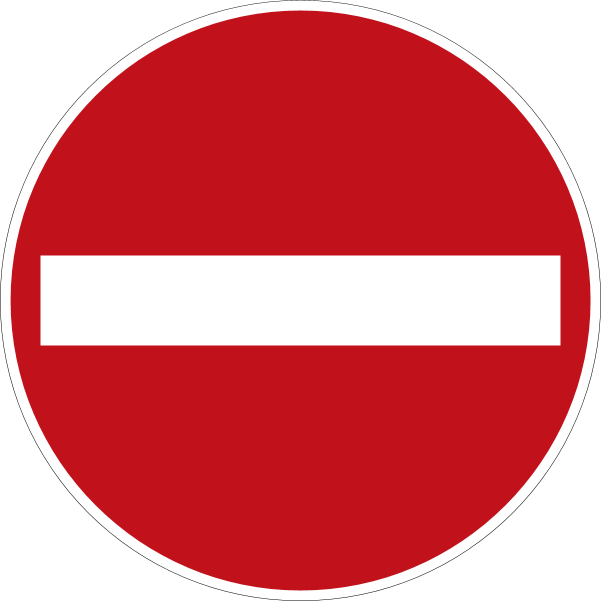 Kein Durchgang!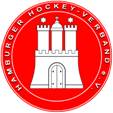 